    	В связи с кадровыми изменениями в администрации муниципального района «Улётовский район» Забайкальского края, руководствуясь Положением об администрации муниципального района «Улётовский район» Забайкальского края, утверждённым решением Совета муниципального района «Улётовский район» Забайкальского края от 21.04.2017 № 380 администрация муниципального района «Улётовский район» Забайкальского края п о с т а н о  в л я е т:1. Внести в состав координационного Совета по развитию малого и среднего предпринимательства при администрации муниципального района «Улётовский район» Забайкальского края, утверждённый постановлением администрации муниципального района «Улётовский район» Забайкальского края от 04.04.2019  № 174 «Об утверждении состава координационного Совета по развитию малого и среднего предпринимательства при администрации муниципального района «Улётовский район» Забайкальского края»,  следующие изменения: 1.1. слова «Подойницын Станислав Сергеевич» заменить словами «Горковенко Владимир Анатольевич».2. Настоящее постановление официально опубликовать (обнародовать) на официальном сайте муниципального района «Улётовский район» в информационно-телекоммуникационной сети «Интернет»  в разделе «Деятельность» - «Комиссии и рабочие группы» - «Комиссии и рабочие группы» - https://uletov.75.ru/.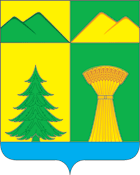 АДМИНИСТРАЦИЯ МУНИЦИПАЛЬНОГО РАЙОНА«УЛЁТОВСКИЙ РАЙОН»ЗАБАЙКАЛЬСКОГО КРАЯПОСТАНОВЛЕНИЕАДМИНИСТРАЦИЯ МУНИЦИПАЛЬНОГО РАЙОНА«УЛЁТОВСКИЙ РАЙОН»ЗАБАЙКАЛЬСКОГО КРАЯПОСТАНОВЛЕНИЕАДМИНИСТРАЦИЯ МУНИЦИПАЛЬНОГО РАЙОНА«УЛЁТОВСКИЙ РАЙОН»ЗАБАЙКАЛЬСКОГО КРАЯПОСТАНОВЛЕНИЕАДМИНИСТРАЦИЯ МУНИЦИПАЛЬНОГО РАЙОНА«УЛЁТОВСКИЙ РАЙОН»ЗАБАЙКАЛЬСКОГО КРАЯПОСТАНОВЛЕНИЕ      «28»  октября 2021 года      «28»  октября 2021 года№ 493с.УлётыО внесении изменений в состав координационного Совета по развитию малого и среднего предпринимательства при администрации муниципального района «Улётовский район» Забайкальского края, утверждённый постановлением администрации муниципального района «Улётовский район» Забайкальского края от 04.04.2019 № 174 О внесении изменений в состав координационного Совета по развитию малого и среднего предпринимательства при администрации муниципального района «Улётовский район» Забайкальского края, утверждённый постановлением администрации муниципального района «Улётовский район» Забайкальского края от 04.04.2019 № 174 О внесении изменений в состав координационного Совета по развитию малого и среднего предпринимательства при администрации муниципального района «Улётовский район» Забайкальского края, утверждённый постановлением администрации муниципального района «Улётовский район» Забайкальского края от 04.04.2019 № 174 О внесении изменений в состав координационного Совета по развитию малого и среднего предпринимательства при администрации муниципального района «Улётовский район» Забайкальского края, утверждённый постановлением администрации муниципального района «Улётовский район» Забайкальского края от 04.04.2019 № 174 Глава муниципального района«Улётовский район»                             А.И. Синкевич